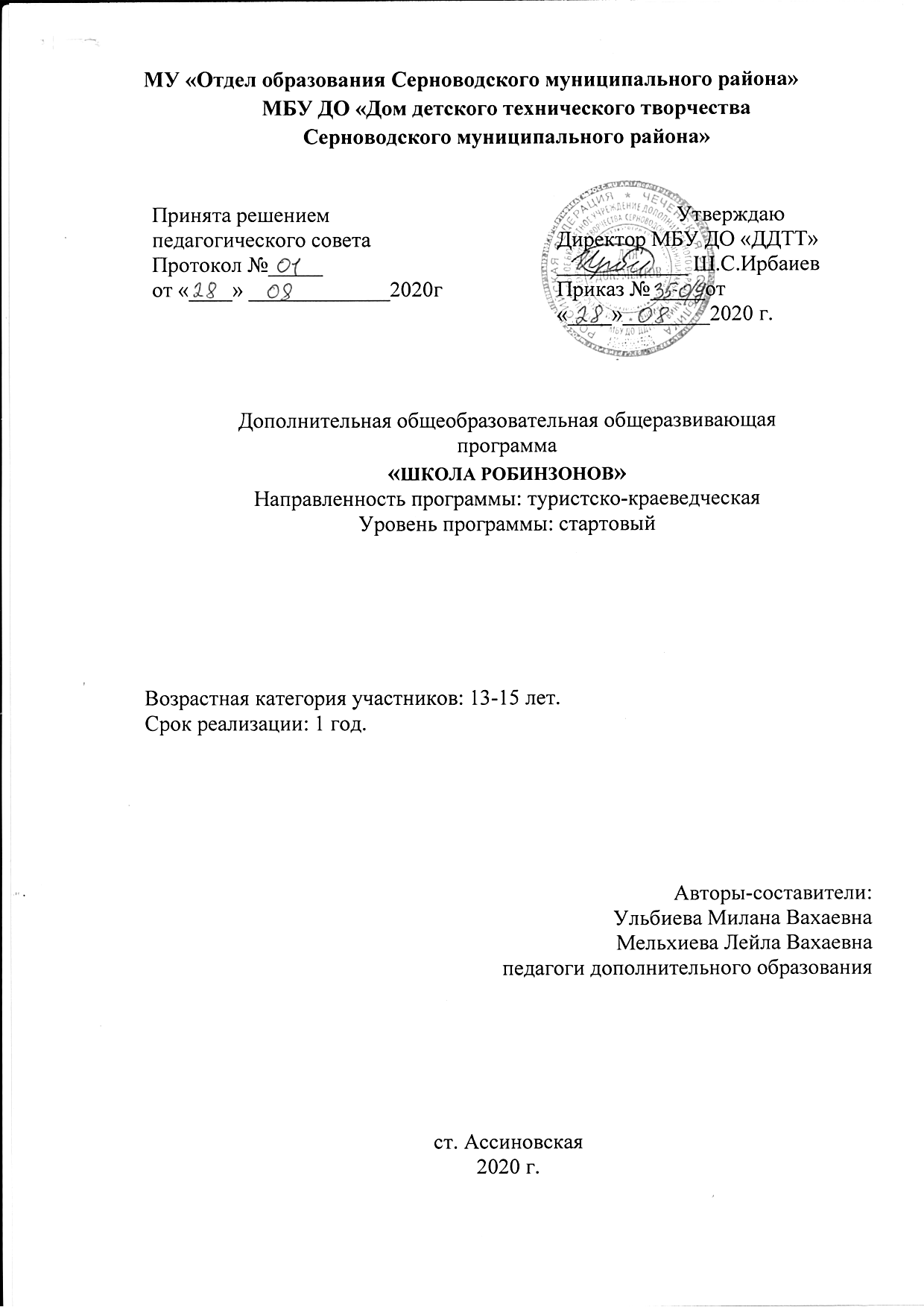 Программа прошла внутреннюю экспертизу и рекомендована к реализации в муниципальном бюджетном учреждении дополнительного образования«Дом детского технического творчества Серноводского муниципального района».Экспертное заключение №_____ от ____ _____2020г.Эксперт: Лулаева Румиса Сапаровна, зам. директора по УВРРаздел 1. Комплекс основных характеристик дополнительной общеобразовательной общеразвивающей программы1.1. Нормативные документы.1.2.  Направленность ……………………………………………………………..  1.3. Уровень освоения программы …………………………………………….... 1.4. Актуальность программы …………………………………………………... 1.5. Отличительные особенности программы …………………………………. 1.6. Категория учащихся ……………………………………………………….... 1.7. Сроки реализации и объем программы ……………………………………. 1.8. Формы организации образовательной деятельности и режим занятий ..... 1.9. Цель и задачи программы …………………………………………………... 1.10. Планируемые результаты освоения программы ………………………..… Раздел 2. Содержание программы2.1. Учебный план ……………………………………………………………….. 2.2. Содержание учебного плана ……………………………………………….. 2.3. Календарный учебный график ……………………………………………. Раздел 3.Формы аттестации и оценочные материалы …………………... Раздел 4. Комплекс организационно-педагогических условий реализации программы4.1. Материально-техническое обеспечение программы ……………………. 4.2. Кадровое обеспечение программы ……………………………………….. 4.3. Учебно-методическое обеспечение ………………………………………. Литература …………………………………………………………………….... 1.1 Нормативные документы для разработки дополнительной общеобразовательной общеразвивающей программы:- Федеральный закон «Об образовании в Российской Федерации» № 273-ФЗ от 29.12.2012г.;- Приказ Министерства образования и науки РФ от 9 ноября 2018 г. № 196 «Об утверждении порядка организации и осуществления образовательной деятельности по дополнительным общеобразовательным программам»;- Концепция развития дополнительного образования детей (утверждена распоряжением Правительства РФ от 4 сентября 2014 г. № 1726-р); - Санитарно-эпидемиологические правила и нормативы СанПиН 2.4.4.3172-14 (зарегистрировано в Минюсте России 20 августа 2014 г. N 33660);- Письмо Минобрнауки РФ от 18.11.2015 № 09-3242 «О направлении рекомендаций» (вместе с Методические рекомендации по проектированию дополнительных общеразвивающих программ);- Приложение к письму Департамента молодежной политики, воспитания и социальной поддержки детей Минобразования и науки России от 11.12.2006 г. № 06-1844 «О примерных требованиях к программам дополнительного образования детей» (в частях, не противоречащих современному законодательству).- Федеральный закон РФ «Об в Российской Федерации» №273-ФЗ от 29.12..2012 г        в статье 16 «Реализации образовательных программ с применением электронного  обучения и дистанционных технологий» раскрывает значение понятий « электронное обучение» и «дистанционные образовательные технологии».  - Приказ Министерства образования и науки Российской Федерации от 09 января 2014 г. №2 «Об утверждении порядка применения организациями, осуществляющими образовательную деятельность, электронного обучения, дистанционных образовательных технологий при реализации образовательных программ»  и Устава образовательного учреждения дополнительного образования - Формы ДОТ: e-mail; дистанционное обучение в сети Интернет, видеоконференции, оп-line тестирование, интернет-уроки, надомное обучение с дистанционной поддержкой, вебинары, skype-общение.1.2. Направленность программы - туристско-краеведческая Направлена на социальную адаптацию детей определенных категорий, на повышение уровня готовности обучающихся к взаимодействию с различными социальными институтами, на формирование знаний об основных сферах современной социальной жизни, на воспитание социальной компетентности, формирование педагогических навыков.  Сфера профессиональной деятельности – «человек-общество», «человек-человек».1.3. Уровень освоения программы-стартовый1.4. Актуальность программы. Направление на развитие познавательных, исследовательских навыков, обучающихся по изучению природы, истории, культуры родного края. Программа ориентированы на познание истории нашей Родины, судеб соотечественников, семейных родословных; являются источником социального, личностного и духовного развития обучающихся. Сфера профессиональной деятельность–«человек-природа»,«человек-человек».1.5. Отличительные особенности программы:работа по военно-патриотическому воспитанию проводится комплексно, что позволит подростку усилить свою ориентацию на развитие интересов и способностей, укрепить здоровье, овладеть военно-прикладными видами спорта.1.6. Категория учащихсяПрограммный материал предназначен для детей 13 – 15 лет, состав группы – постоянный, набор обучающихся – свободный.Зачисление осуществляется при желании ребенка по заявлению его родителей (законных представителей).1.7. Сроки реализации и объем программы.Срок реализации программы – 1 год. Объем программы – 152 часа.1.8. Формы организации образовательной деятельности и режим занятий.Занятия проводятся в разновозрастных группах, численный состав группы –            15 человек. Занятия проводятся два раза в неделю по 2 академических часа.  Продолжительность занятия – 40 минут, перерыв 10 минут. Занятия проводятся в виде лекции и практических занятий, соревнований, выездных экскурсий по разработанному маршруту.Программа может быть использована в дистанционной форме в режиме реального времени через сеть Интернет,  по Zoom,  Skype, WhatsApp. Продолжительность онлайн – занятий  -30 минут для учащихся среднего и старшего школьного возраста и до 20-25 минут для младшего школьного возраста.                                                                                                                                                1.9. Цель и задачи программы  сформировать у обучающихся практические умения и навыки безопасного поведения в экстремальных и чрезвычайных ситуациях, обучить способам самопомощи и первой помощи, оказать содействие в формировании здорового образа жизни.Задачи программы:Обучающие:обучать навыкам обеспечения личной и коллективной безопасности в чрезвычайных ситуациях;обучать способам выживания в экстремальных и автономныхусловиях; обучать основам ориентирования;обучать навыкам оказания первой помощи при различных травмах и ранениях;обучать способам эвакуации и транспортировки пострадавшего.Развивающие:развивать морально-волевые и физические качества: координацию, гибкость, общефизическую выносливость;стимулировать проявление активности, инициативы,самостоятельности и творчества;развивать лидерские качества, умение работать в группе, коллективе.Воспитательные:воспитывать у обучающихся чувства товарищества и взаимовыручки, высокие нравственно-волевые качества, активную гражданскую позицию;воспитывать у обучающихся ответственное отношение к сохранению окружающей среды как основы обеспечения безопасности жизнедеятельности личности, общества, государства.1.10. Планируемые результаты освоения программы                                              Обучающиеся будут уметь:специфику катастроф и стихийных бедствий, встречаемых в природе, их поражающие факторы и последствия;природные опасности и правила безопасного поведения;теоретические и практические навыки выживания в чрезвычайных ситуациях;основы туристической подготовки;способы и методы ориентирования на местности.Личностные результаты освоения программы:Обучающийся должен обладать:
- ответственным отношением к учению, готовностью и способностью к саморазвитию и самообразованию на основе мотивации к обучению и познанию;
- опытом участия в социально значимом труде;
- осознанным, уважительным и доброжелательным отношением к другому человеку, его мнению;
- коммуникативной компетентностью в общении и сотрудничестве со сверстниками в процессе образовательной, общественно - полезной,                учебно - исследовательской, творческой деятельности;
пониманием ценности здорового образа жизни;
- основами экологической культуры.- обучающийся должен осознавать себя жителем планеты Земля и гражданином
России;- осознавать значимость и общность глобальных проблем
человечества;
- овладеть на уровне общего образования законченной системой географических знаний и умений, навыками их
применения в различных жизненных ситуациях;У обучающихся будут сформированы:- основы психологических знаний и поведенческие особенности людей в чрезвычайных ситуациях;2.Содержание программы2.1. Учебный (тематический) план                     2.2 Содержание учебно (тематического ) планаМодуль 1.Чрезвучайные ситуации природного характера                                            Тема 1. Вводное занятие Знакомство с кабинетом. ТБ и ПБ.Теория. Знакомство с деятельностью объединения, с его целями и задачами, с порядком и планом работы на учебный год. Инструктаж по технике безопасности. Практика. Необходимые качества и физическая подготовка для участников объединения. Тестирование обучающихся.                                                              Тема 1. Чрезвычайные ситуации ЧС: природного характера                                 Тема 2. ЧС: геологические.                                                                                             Тема 3. ЧС: геофизические                                                                                             Тема 4. ЧС: Метеорологические.                                                                                            Тема5. ЧС: гидродинамические.                                                                                      Тема 6. ЧС: Меры безопасности, правила поведения                                                                     Теория. Характерные особенности ЧС природного характера и их возможные последствия: геологические, геофизические, метеорологические, гидродинамические.                                                                                                     Практика меры безопасности и правила поведения при ЧС природного характера.                                                                                                                     Тема 7. ЧС: природного характера:                                                                                  Тема 8. ЧС: инфекционные заболевания людей, животных, растений.                 Тема 9 .ЧС: Меры безопасности, правила поведения                                                                                                                             Теория. Характерные особенности ЧС природного характера и их возможные последствия: инфекционные заболевания людей, животных, растений. Меры безопасности и правила поведения.                                                                  Практика. Опрос по темам раздела «Чрезвычайные ситуации (ЧС) природного характера».                                                                                                                Модуль 2. Топография.                                                                                                        Тема1. Ориентирование в природных условиях.                                                     Тема 2. Понятие о топографии.                                                                                  Тема3. Топографические условные знаки.                                        Тема4.Топографические карты                                                                                                Теория. Виды карт и основные сведения о карте: масштаб, условные топографические знаки, рельеф и способы его изображения. Старение карт. Хранение карт в пути.                                                                                          Практика. Чтение карт. Составление плана.                                                                    Тема 4. Ориентирование по карте.                                                                                   Тема 5. Ориентирование по схеме и по легенде.                                                              Тема 6. Приборы для ориентирования на местности                                                  Теория. Работа с картой: ориентирование, измерение расстояний, копирование. Составление схем, легенд. Вычерчивание маршрутных лент. Компас. Магнитное склонение. Ориентирование на местности по компасу. Способы определения расстояний на местности. Глазомерная съемка препятствий и составление схемы их прохождения. Составление схем особо интересных мест. Уточнение карты и ленты маршрута в пути.                                                                                                        Практика. Определение расстояний на местности и на карте. Определение азимута на местности и на карте. Ориентирование на местности по карте. Вычерчивание маршрутных лент. Глазомерная съемка, составление схем. Ориентирование на местности по компасу.                                                                                                  Тема 7. Ориентирование по небесным светилам. Ориентирование по мху и лишайнику.                                                                                                                        Теория. Ориентирование на местности по солнцу. Солнце в полдень. Ориентирование с помощью солнца и циферблата механических часов. Определение направления с помощью тени. Ориентирование по луне. Ориентирование по полярной звезде. Определение сторон света по мху и лишайнику.                                                                                                                   Практика. Зачет. Ориентирование на местности по небесным светилам. Ориентирование по мху и лишайнику.Модуль 3. Туристическое снаряжение и оборудование.                                       Тема 1. Бивачное снаряжение.                                                                                 Теория. Палатка. Виды палаток: горные экстремальные, треккинговые (туристические), кемпинговые. Особенности каждого вида. Туристическая палатка: двухслойная и однослойная. Конструкция палатки: тамбур, юбка или полог. Крепления. Вентиляция. Вход палатки. Тент. Костровые принадлежности: котлы, половник, костровые крючки, костровой тросик, костровые верхонки, топор, ножовка. Требования к костровым принадлежностям.                                 Практика. Установка палатки.                                                                                       Тема 2. Специальное снаряжение.                                                                             Теория. Веревка основная и расходная. Карабин. Приспособления для спуска по веревке. Жумар. Репшнур. Ремонтный набор. Состав ремонтного набора. Аптечка. Особенности аптечки в зависимости от маршрута и времени года. Страховочные средства: обвязка, блокировка, беседка. Накомарник. Спасательный жилет.              Тема 3. Личное снаряжение                                                                                        Теория. Перечень личного снаряжения. Общие требования к снаряжению: безопасность эксплуатации, прочность, минимальный вес и объем, простота в использовании, многофункциональность, комфортность, гигиеничность. Уход за обувью и одеждой в походе (ремонт, просушка). Рюкзак. Типы по емкости: прогулочный,  походный, экспедиционный: по конструкции: анатомический, станковый, мягкий. Непромокаемый вкладыш. Мешок для вещей (шмотник). Спальный мешок. Виды спальных мешков (в зависимости от наполнителя). Требования к рюкзаку и спальному мешку. Каремат. Хоба. Посуда.                     Практика. Зачет по материалу раздела «Туристическое снаряжение».Модуль 4. Питьевая вода и способы ее получения в природных условиях                      Тема 1. Обнаружение источников воды Теория. Осмотр окрестностей. Наблюдение за животными. Растения. Туман. Снег и лед. Дождь. Сбор росы. Сбор древесного сока. Солнечный дистиллятор. Выпаривание воды из растений.                            Практика. Получение воды любым известным способом.                                                 Тема 2. Способы очистки воды. Теория.  Кипячение. Фильтрация и природные фильтры. Фильтр тренога. Солнечная дезинфекция. Способы обеззараживания воды серебром, медью, кремнием, солью, марганцовкой. Очистка воды растениями: ветками рябины, чабрецом, зверобоем, ромашкой.                               Практика. Изготовление фильтра. Зачет по материалу раздела «Питьевая вода и способы ее получения в природных условиях».Модуль 5. Поиск пищи в природных условияхТема 1. Аварийный запас Теория. Сухие калорийные и долго хранящиеся продукты сахар (кусковой), сало, сухари, мясные и рыбные консервы, сухофрукты, сушеные ягоды, сушеное мясо. Суточный запас – в среднем 0,5 кг сухих продуктов.             Тема 2. Использование в питании растительных ресурсов                          Теория.  Культивируемые растения (источник – убранные поля). Дикорастущие растения. Более 1000 съедобных растений: молодая крапива, щавель, дикий  ревень, стрелолист, рогоз, одуванчик, иван-чай, молодило, сусак, лопух, черемша,  кандык, клайтония, портулак, кислица, таволга вязолистная, душица, зверобой, чабрец, очиток  пурпурный, камыш озерный и др. Ягоды съедобные. Орехи.  Практика. Определение съедобных растений. Разработка суточного меню. Рецепты приготовления.                                                                                              Тема 3. Использование в питании грибов                                                               Теория. Съедобные грибы: сыроежки, моховики, опенки, маслята, сморчки, строчки, чернушки, шампиньоны и др. Сроки и места произрастании                  Практика. Определение съедобных грибов. Способы обработки и приготовления грибов.                                                                                                                           Тема 4. Добывание животной пищи Теория. Способы добычи животной пищи. Ракообразные. Места ловли. Способы приготовления. Рыбная ловля. Ловля на крючок. Изготовление крючка и лески в природных условиях. Ловля копьем. Ловля руками и сеткой. Виды рыб. Среда обитания (водоемы). Приготовление. Поиск птичьих гнезд на земле и низких ветвях.                                                                    Практика. Определение вида пойманной рыбы. Способы обработки и приготовления. Тестирование по материалу раздела «Поиск пищи в природных условиях».Модуль 6. Добывание огня в природных условияхТема 1. Подготовка места для костра. Топливо.                                            Теория. Определение места костра. Создание чаши для костра. Необходимость разжигания костра. Цели и виды костров: «таёжный»,«шалаш», «звездный», «колодец», «камин», «охотничий», «ямка», «очаг», «нодья». Топливо: сухостой и высохшие ветки, сланцевый деготь или торф. Для разведения огня: еловые шишки, кора деревьев, хворостинки, засохшие еловые иглы, травы, лишайники, папоротники, губчатые нити гигантского дождевика (гриб), гниль высохших деревьев или бревен. Трут: бумага, смола еловых шишек, сухие пни, сухая кора березы. Правильное поддержание огня. Медленное горение огня: свежесрубленные бревна, торец толстого гнилого бревна. Защита от ветра: покрывайте красные огоньки пеплом и сверху слоем почвы. Жар дают: березовые, ольховые, сосновые и еловые дрова. Дают мало жару: осина, лиственница, рябина, черемуха. Свежая хвоя дает густой дым.Практика. Определение места костра. Создание чаши для костра.Тема 2. Разведение огня без спичекТеория. Способы разведения огня. «Солнце и линза» – используется объектив от фотоаппарата, линза от бинокля или зеркальце. «Кремень и огниво» – в качестве кремня используется твердый камень; в качестве огнива – стальной брусок или лезвие ножа.  «Трение дерева о дерево» – самый трудоемкий способ. «Лук и бурав» – лук делается при помощи шнурка, веревки или ремня, с его помощью сухое мягкое древко прокручивается в небольшом отверстии, сделанном в сухом, твердом блоке дерева.   Практика. Зачет. Разжигание костра без спичек (любым способом)                                                                                                                                        Модуль 7. Сооружение укрытия                                                                         Тема1. Типы искусственных и естественных укрытий                                                Теория. Типы укрытий. Их зависимость от различных факторов: наличия дождя или других осадков, температуры воздуха, наличия насекомых, наличия материалов для строительства, продолжительность предполагаемой стоянки, количество и физическое состояние потерпевших бедствие.                                 Тема 2. Вигвам, навес, шалаш. Требования, предъявляемые к временному жилищу                                                                                                                           Теория. Различные способы строительства вигвамов, навесов и шалашей с использованием подручных и природных материалов                                              Практика. Сооружение навеса или шалаша в соответствии с требованиями.Тема 3. Естественные укрытия в разное время года                                               Теория. Естественные укрытия в разное время года. Летом: землянка, использование крутого склона горы и т.д. Зимой: использование снежного сугроба, постройка укрытия из снежных кирпичей.                                                           Практика. Зачет. Сооружение временного жилища, в рамках заданной ситуации, соответствующего всем требованиям и с учетом времени года                              Итоговое занятие. Автономное существование в условиях природной среды       Практика. Итоговая аттестация. Участие в окружных соревнованиях по спортивному туризму.2.3. Календарный учебный график 1 года обучения1-2 группа2.3. Календарный учебный график 1 года обучения3-4 группа3.Формы Аттестации и оценочные материал3.1Оценочные материалы.Для оценки результативности обучения по дополнительной общеобразовательной программе «Школа Робинзонов» применяется входной, текущий, промежуточный и итоговый контроль.Входной контроль (тест, беседы): определение исходного уровня знаний и умений.Текущий контроль (опрос, контроль за качеством выполненных изделий на практических занятиях): определение уровня усвоения изучаемого материала по темам.Промежуточный и итоговый контроль (выходное тестирование, выполнение практических заданий по изученным темам): Определение результатов работы и степени усвоения теоретических и практических знаний, умений и навыков, а также сформированности личностных качеств.Для оценки результативности реализации дополнительной общеобразовательной программы «Школа Робинзонов» используются следующие группы методов диагностики: Информационно-констатирующие (анкеты, опросы, беседы, тесты, анализ документов).Оценочные: экспертные оценки, независимые характеристики (отзывы родителей, учителей, зрителей), тесты.Поведенческие: наблюдения, специальные ситуации (ситуации свободного выбора, ролевые игры), игры.Продуктивные: анализ продуктивной деятельности, тесты, участие в конкурсах, олимпиадах, достижения обучающихся.Для повышения качества и объективности оценки освоения программ  в ДО разработаны технологии определения обученности и воспитанности обучающихся. Оценка происходит по 10-ти бальной системе, содержит основные показатели и критерии уровней обученности и воспитанности.4.Комплекс организационно- педагогических условий реализации программы4.1.Материально-технические условия реализации Программы Продуктивность работы во многом зависит от качества материально- технического оснащения процесса. Реализация программы по теоретической подготовке проводится в помещении образовательной организации с применением технических средств обучения и материалов: ноутбуки; видеопроектор; экран; видеоматериалы. Медицинские средства и оборудование:аптечка туристическая; перевязочные средства (бинт марлевый медицинский нестерильный, размер 7м х 14см, бинт марлевый медицинский нестерильный, размер 5м х 10см, вата медицинская, компрессная косынка медицинская (перевязочная), повязка медицинская большая стерильная, повязка медицинская малая стерильная); лейкопластырь; кровоостанавливающие жгуты (2 разновидности); охлаждающие пакеты; средства иммобилизации (шина проволочная (лестничная) для ног, шина проволочная (лестничная) для рук, шина фанерная длиной 1 м); устройство – маска для искусственной вентиляции легких; Туристическое оборудование: костровой набор; тросик таганок сетка 2штрадиостанции портативные 5штнавигационное устройство походного типа 2штспутниковый трек 2шткаска туристическая 17штперчатки туристические 17шт тренажер –манекен 1шт комплект шин иммобилизациооных вакуумных1шт защитный костюм 15шт противогаз 17шт палатка каркасная(4-х местная);  5штОборудование для приготовления пищи (примуса, газовые плиты ,горелки и т.д.3штКомпас жидкостный 17штКурвиметр 1штпила 2штлопата складная 2штнабор касок (15 шт.);  топор туристический (2 шт.);   носилки спасательные 4.2. Кадровое обеспечение программыПрограмма реализуется педагогом дополнительного образования, имеющим образование, соответствующее направленности дополнительной общеобразовательной программы, осваиваемой учащимися.4.3. Учебно-методическое обеспечение образовательной программыСодержание программы строится по принципу усложнения: сначала дается общее значение правил дорожного движения, второй этап - умение применить правила дорожного движения в повседневной жизни, вести пропаганду и агитацию правил, умение разобрать сложную дорожно-транспортную ситуацию и найти правильное решение. При организации образовательного процесса используются игровая технология и технология развивающего обучения с направленностью на развитие творческих качеств личности.    Реализация игровых приемов и ситуаций происходит практически на каждом занятии. В систему игр входят такие группы как: обучающие, познавательные, воспитательные, развивающие, профориентационные. Подведение итогов обучения осуществляется путем конкурсных мероприятий, проводимых по специальному плану на основе положения о Всероссийском конкурсе Список используемой литературы Балабенко С.В. Учебник выживания спецназа ГРУ. – М.: Яуза, Эксмо, 2016.  Баринов А.В. Чрезвычайные ситуации природного характера и защита от них. – М.: ВЛАДОС, 2003. Гвоздев С.А. Выжить любой ценой: пригодится в разных ситуациях. – М.: Современное слово, 2013. Гриллс Б. Жизнь в дикой природе. Инструкция по выживанию. /Под ред. Е.Л. Шведовой. – М.: Центрполиграф, 2016.  Диденко М. Русский стиль выживания. Как остаться в живых одному в лесу. – М.: Издательство Э, 2017. Ефремов А.П. Дикорастущие лекарственные растения средней полосы России: карманный справочник. – М.: Фитон XXI, 2017. Ильичев А.А. Популярная энциклопедия выживания. – М.: ЭКСМОПРЕСС, 2005. Кентербери Д. Манифест выжившего: 101 навык выживания в дикой природе. – М.: Эксмо, 2016. 17.Кулинарная книга выживальщика. Остаться в живых. В лесу, в пустыне, на берегу. /Ред. К. Федорченко. – М.: Центрполиграф, 2017. Куреннов И.П. Энциклопедия лекарственных растений. Самолечебник: 1000 лучших рецептов и сборов. – М.: Мартин, 2018. Лекарственные растения, а также лечебные грибы и лишайники. Большая иллюстрированная энциклопедия. – М.: Bestiary, 2012. Лекарственные растения. Первая помощь природы. – М.: Амфора, 2012. Окслейд К. Энциклопедия выживания в лесу без компьютера и телефона. – М.: АСТ, 2017. Смирнов А.Т., Хренников Б.О. Основы безопасности жизнедеятельности: учебник для 5-9 классов. – М.: Просвещение, 2015. Уайзман Д. Выживание везде и всегда. Самое авторитетное и полное руководство по выживанию в любой ситуации. – М.: АСТ, 2016. Хардинж М. О лекарствах, лекарственных растениях и природных средствах лечения. – М.: Источник жизни, 2009. Черныш И.В. Выживание в экстремальных ситуациях. – М.: Физическая культура, 2009. №УровеньНазвание модуля            Количество часов            Количество часов            Количество часовФормы проведения контроля№УровеньНазвание модулявсегов том числев том числеПроектная деятельностьФормы проведения контроля№УровеньНазвание модулявсеготеорияпрактикаПроектная деятельностьФормы проведения контроля1НачальныйМодуль 1. Чрезвычайные ситуации (ЧС) природного характера22220-Оценка навыков1НачальныйМодуль 2. Топография. Ориентирование в природных условиях26422-Оценка навыков2БазовыйМодуль 3.   Туристическое снаряжение и оборудование20     416-Оценка навыков2БазовыйМодуль 4.   Питьевая вода и способы ее получения в природных условиях16412-Оценка навыков2БазовыйМодуль 5.  Поиск 	пищи в природных условиях24420-Оценка навыков3УглубленныйМодуль 6. Добывание огня в природных условиях182164Проект3УглубленныйМодуль7. Сооружение укрытия182164Проект4Итого: 152221224Проект№п/пМесяцЧислоВремя проведения занятияФорма занятияКол-во часовТема занятияМесто проведенияФорма контроля1Сентябрь14.09.13.00-14.25 14.30-15.55Групповая2Меры безопасности и правила поведения при ЧС природного характера.АСОШ11Сентябрь16.09.13.00-14.2514.30-15.55Групповая2ЧС геологические,АСОШ11Сентябрь21.09.13.00-14.2514.30-15.55Групповая2ЧС геофизические,АСОШ11Сентябрь23.0913.00-14.2514.30-15.55Групповая2ЧС метеорологические,АСОШ11Сентябрь28.0913.00-14.2514.30-15.55Групповая2ЧС гидродинамические.АСОШ11Сентябрь30.0913.00-14.2514.30-15.55Групповая2ЧС Меры безопасности, правила поведенияАСОШ12Октябрь05.10.13.0014.25.14.30-15.55Групповая2ЧС природного характераАСОШ№1Зачет2Октябрь07.10.13.0014.25.14.30-15.55Групповая2Инфекционные заболеванияАСОШ№1Зачет2Октябрь12.10.13.0014.25.14.30-15.55Групповая2Инфекционные заболевания людейАСОШ№1Зачет2Октябрь14.10.13.0014.25.14.30-15.55Групповая2Инфекционные заболевания животных,АСОШ№1Зачет2Октябрь19.10.13.0014.25.14.30-15.55Групповая2Инфекционные заболевания растений.АСОШ№1Зачет2Октябрь21.10.13.0014.25.14.30-15.55Групповая2Инфекционные заболеванияАСОШ№1Зачет2Октябрь26.10.13.0014.25.14.30-15.55Групповая2Инфекционные заболеванияАСОШ№1Зачет2Октябрь28.10.13.0014.25.14.30-15.55Групповая2Меры безопасности и правила поведенияАСОШ№1Зачет3Ноябрь02.11.13.00-14.2514.30-14.55Групповая2Топография. Ориентирование в природных условияхАСОШ№1Зачет3Ноябрь09.11.13.00-14.2514.30-15.55Групповая2Понятие о топографии. АСОШ№1Зачет3Ноябрь11.11.13.00-14.2514.30-15.55Групповая2Топографические условные знаки.АСОШ№1Зачет3Ноябрь16.11.13.00-14.2514.30-15.55Групповая2Топографические картыАСОШ№1Зачет3Ноябрь18.11.13.00-14.2514.30-15.55Групповая2Виды карт и основные сведения о карте: АСОШ№1Зачет3Ноябрь23.11.13.00-14.2514.30-15.55Групповая2Масштаб, условные топографические знакиАСОШ№1Зачет3Ноябрь25.11.13.00-14.2514.00-15.30Групповая2Рельеф и способы его изображения.АСОШ№1Зачет3Ноябрь30.11.13.00-14.2514.30-15.55Групповая2Хранение карт в пути.АСОШ№1Зачет4Декабрь02.12.13.00-14.2514.30-15.55Групповая2Ориентирование по небесным светилам. АСОШ№1Зачет4Декабрь07.12.13.00-14.2514.30-15.55Групповая2Ориентирование по мху и лишайникуАСОШ№1Зачет4Декабрь09.12.13.00-14.2514.30-15.55Групповая2Ориентирование на местности по солнцу. Солнце в полдень.АСОШ№1Зачет4Декабрь14.12.13.00-14.2514.30-15.55Групповая2Ориентирование с помощью солнца и циферблата механических часов.АСОШ№1Зачет4Декабрь16.12.13.00-14.2514.30-15.55Групповая2Определение направления с помощью тени.АСОШ№1Зачет4Декабрь21.12.13.00-14.2514.30-15.55Групповая2Ориентирование по луне.АСОШ№1Зачет4Декабрь23.12.13.00-14.2514.30-15.55Групповая2Ориентирование по полярной звезде.АСОШ№1Зачет4Декабрь28.12.13.00-14.2514.30-15.55Групповая2Определение сторон света по мху и лишайникуАСОШ№1Зачет5Январь11.01.13.00-14.2514.30-15.55Групповая2Ориентирование по небесным светилам. АСОШ №1Зачет5Январь13.01.13.00-14.2514.30-15.55Групповая2Ориентирование по мху и лишайникуАСОШ №1Зачет5Январь18.01.13.00-14.2514.30-15.55Групповая2Ориентирование на местности по солнцу. Солнце в полдень.АСОШ №1Зачет5Январь20.01.13.00-14.2514.30-15.55Групповая2Ориентирование с помощью солнца и циферблата механических часов.АСОШ №1Зачет5Январь25.01.13.00-14.2514.30-15.55Групповая2Определение направления с помощью тени.АСОШ №1Зачет5Январь27.01.13.00-14.2514.30-15.55Групповая2Ориентирование по луне.АСОШ №1Зачет6Февраль01.0213.0014.25.14.30-15.55Групповая2Специальное снаряжение  Веревка основная и расходная. Карабин АСОШ№16Февраль03.0213.0014.25.14.30-15.55Групповая2Приспособления для спуска по веревке. Жумар. Репшнур.АСОШ№16Февраль08.0213.0014.25.14.30-15.55Групповая2Ремонтный набор. Состав ремонтного набораАСОШ№16Февраль10.0213.00.14.25.14.30-15.55Групповая2Аптечка. Особенности аптечки в зависимости от маршрута и времени года.АСОШ№16Февраль15.0213.00.14.25.14.30-15.55Групповая2Страховочные средства: обвязка, блокировка, беседка. Накомарник. АСОШ№16Февраль17.0213.00.14.25.14.30-15.55Групповая2Личное снаряжение Перечень личного снаряжения.). АСОШ№16Февраль22.0213.00.14.25.14.30-15.55Групповая2Общие требования к снаряжению:АСОШ№16Февраль24.0213.00.14.25.14.30-15.55Групповая2безопасность эксплуатации,АСОШ№17Март01.03.13.0014.25.14.30-15.55Групповая2прочность, минимальный вес и объем, простота в использованииАСОШ №17Март03.03.13.0014.25.14.30-15.55Групповая2многофункциональность, комфортность, гигиеничностьАСОШ №17Март10.03.13.0014.25.14.30-15.55Групповая2Уход за обувью и одеждой в походе (ремонт, просушка).АСОШ №17Март15.03.13.0014.25.14.30-15.55Групповая2Рюкзак. Типы по емкости: прогулочный, походный, экспедиционныйАСОШ №17Март17.03.13.0014.25.14.30-15.55Групповая2по конструкции: анатомический, станковый, мягкийАСОШ №17Март29.03.13.00-14.2514.30-15.55Групповая2Требования к рюкзаку и спальному мешку. Каремат. Хоба. Посуда.АСОШ №17Март31.03.13.0014.25.14.30-15.55Групповая2Спальный мешок. Виды спальных мешков (в зависимости от наполнителя).АСОШ №17Март01.03.13.0014.25.14.30-15.55Групповая2прочность, минимальный вес и объем, простота в использованииАСОШ №18Апрель05.04.13.0014.25.14.30-15.55Групповая2Обнаружение источников воды Осмотр окрестностей. Наблюдение за животнымиАСОШ№1Зачет8Апрель07.04.13.00-4.25.14.30-15.55Групповая2Растения. Туман. Снег и лед. Дождь. Сбор росы. Сбор древесного сокаАСОШ№1Зачет8Апрель12.04.13.00-14.2514.30-15.55Групповая2Выпаривание воды из растений.АСОШ№1Зачет8Апрель14.04.13.00-14.2514.30-15.55Групповая2Способы очистки воды Кипячение.. Солнечная дезинфекция. АСОШ№1Зачет8Апрель19.04.13.00-14.2514.30-15.55Групповая2Фильтр тренога. Солнечная дезинфекцияАСОШ№1Зачет8Апрель21.04.13.00-14.2514.30-15.55Групповая2Способы обеззараживания воды серебром, медью, кремнием, солью, марганцовкой.Очистка воды растениями: ветками рябины, чабрецом, зверобоем, ромашкойАСОШ№1Зачет8Апрель26.04.13.00-14.2514.30-15.55Групповая2Способы обеззараживания воды серебром, медью, кремнием, солью, марганцовкой.Очистка воды растениями: ветками рябины, чабрецом, зверобоем, ромашкойАСОШ№1Зачет8Апрель28.04.13.00-14.2514.30-15.55Групповая2Аварийный запас пищи Сухие калорийные и долго хранящиеся продукты: Суточный запас – в среднем 0,5 кг сухих продуктов.АСОШ№1Зачет8Апрель05.04.13.0014.25.14.30-15.552Обнаружение источников воды Осмотр окрестностей. Наблюдение за животнымиАСОШ№1Зачет9Май03.05.13.00-14.2514.30-15.55Групповая2сахар (кусковой), сало, сухари, мясные и рыбные консервы, сухофрукты, сушеные ягоды, сушеное мясо.АСОШ №1Зачет9Май05.05.13.00-14.2514.30-15.55Групповая2Использование в питании растительных ресурсов. Более 1000 съедобных растений АСОШ №1Зачет9Май10.05.13.00-14.2514.30-15.55Групповая2Использование в питании грибов Съедобные грибы: сыроежки, моховики, опенки, маслята, сморчки, строчки, чернушки, шампиньоны и др. АСОШ №1Зачет9Май12.05.13.00-14.2514.30-15.55Групповая2Добывание животной пищи. Способы добычи животной пищи. Ракообразные. Места ловли. Способы приготовления. Рыбная ловля. Ловля на крючок. АСОШ №1Зачет9Май17.05.13.00-14.2514.30-15.55Групповая2Типы искусственных и естественных укрытий Вигвам, навес, шалаш.АСОШ №1Зачет9Май19.05.13.00-14.2514.30-15.55Групповая2Естественные укрытия в разное время года. Летом: землянка, использование крутого склона горы и т.д..АСОШ №1Зачет9Май24.0513.00-14.2514.30-15.55Групповая2Зимой: использование снежного сугроба, постройка укрытия из снежных кирпичейАСОШ №1Зачет9Май26.05.13.00-14.2514.30-15.55Групповая2Итоговая аттестация. Участие в окружных соревнованиях по спортивному туризму.АСОШ №1Зачет№п/пМесяцЧислоВремя проведения занятияФорма занятияКолво часовТема занятияМесто проведенияФорма контроля1Сентябрь14.09.13.00-14.25 14.3015.55Групповая2Меры безопасности и правила поведения при ЧС природного характера.АСОШ1Зачет1Сентябрь16.09.13.00-14.2514.30-15.55Групповая2ЧС геологическиеАСОШ1Зачет1Сентябрь21.09.13.00-14.2514.30-15.55Групповая2ЧС геофизическиеАСОШ1Зачет1Сентябрь23.0913.00-14.2514.30-15.55Групповая2ЧС метеорологическиеАСОШ1Зачет1Сентябрь28.0913.00-14.2514.30-15.55Групповая2ЧС гидродинамическиеАСОШ1Зачет1Сентябрь30.0913.00-14.2514.30-15.55Групповая2ЧС Меры безопасности, правила поведенияАСОШ1Зачет2Октябрь05.10.13.0014.25.14.30-15.55Групповая2ЧС природного характераАСОШ№1Зачет2Октябрь07.10.13.0014.25.14.30-15.55Групповая2Инфекционные заболеванияАСОШ№1Зачет2Октябрь12.10.13.0014.25.14.30-15.55Групповая2Инфекционные заболевания людейАСОШ№1Зачет2Октябрь14.10.13.0014.25.14.30-15.55Групповая2Инфекционные заболевания животных,АСОШ№1Зачет2Октябрь19.10.13.0014.25.14.30-15.55Групповая2Инфекционные заболевания растений.АСОШ№1Зачет2Октябрь21.10.13.0014.25.14.30-15.55Групповая2Инфекционные заболеванияАСОШ№1Зачет2Октябрь26.10.13.0014.25.14.30-15.55Групповая2Инфекционные заболеванияАСОШ№1Зачет2Октябрь28.10.13.0014.25.14.30-15.55Групповая2Меры безопасности и правила поведенияАСОШ№1Зачет3Ноябрь02.11.13.00-14.2514.30-15.55Групповая2Топография. Ориентирование в природных условияхАСОШ№1Зачет3Ноябрь09.11.13.00-14.2514.30-15.55Групповая2Понятие о топографии. АСОШ№1Зачет3Ноябрь11.11.13.00-14.2514.30-15.55Групповая2Топографические условные знаки.АСОШ№1Зачет3Ноябрь16.11.13.00-14.2514.30-15.55Групповая2Топографические картыАСОШ№1Зачет3Ноябрь18.11.13.00-14.2514.30-15.55Групповая2Виды карт и основные сведения о карте: АСОШ№1Зачет3Ноябрь23.11.13.00-14.2514.30-15.55Групповая2Масштаб, условные топографические знакиАСОШ№1Зачет3Ноябрь25.11.13.00-14.2514.00-15.30Групповая2Рельеф и способы его изображения.АСОШ№1Зачет3Ноябрь30.11.13.00-14.2514.30-15.55Групповая2Хранение карт в пути.АСОШ№1Зачет4Декабрь02.12.13.00-14.2514.30-15.55Групповая2Ориентирование по небесным светилам. АСОШ№1Зачет4Декабрь07.12.13.00-14.2514.30-15.55Групповая2Ориентирование по мху и лишайникуАСОШ№1Зачет4Декабрь09.12.13.00-14.25 14.30-15.55Групповая2Ориентирование на местности по солнцу. Солнце в полдень.АСОШ№1Зачет4Декабрь14.12.13.00-14.2514.30-15.55Групповая2Ориентирование с помощью солнца и циферблата механических часов.АСОШ№1Зачет4Декабрь16.12.13.00-14.2514.30-15.55Групповая2Определение направления с помощью тени.АСОШ№1Зачет4Декабрь21.12.13.00-14.2514.30-15.55Групповая2Ориентирование по луне.АСОШ№1Зачет4Декабрь23.12.13.00-14.2514.30-15.55Групповая2Ориентирование по полярной звезде.АСОШ№1Зачет4Декабрь28.12.13.00-14.2514.30-15.55Групповая2Определение сторон света по мху и лишайникуАСОШ№1Зачет5Январь11.01.13.00-14.2514.30-15.55Групповая2Ориентирование по небесным светилам. АСОШ №1Зачет5Январь13.01.13.00-14.2514.30-15.55Групповая2Ориентирование по мху и лишайникуАСОШ №1Зачет5Январь18.01.13.00-14.2514.30-15.55Групповая2Ориентирование на местности по солнцу. Солнце в полдень.АСОШ №1Зачет5Январь20.01.13.00-14.2514.30-15.55Групповая2Ориентирование с помощью солнца и циферблата механических часов.АСОШ №1Зачет5Январь25.01.13.00-14.2514.30-15.55Групповая2Определение направления с помощью тени.АСОШ №1Зачет5Январь27.01.13.00-14.2514.30-15.55Групповая2Ориентирование по луне.АСОШ №1Зачет6Февраль01.0213.0014.25.14.30-15.55Групповая2Специальное снаряжение  Веревка основная и расходная. Карабин АСОШ№16Февраль03.0213.0014.25.14.30-15.55Групповая2Приспособления для спуска по веревке. Жумар. Репшнур.АСОШ№16Февраль08.0213.0014.25.14.30-15.55Групповая2Ремонтный набор. Состав ремонтного набораАСОШ№16Февраль10.0213.00.14.25.14.30-15.55Групповая2Аптечка. Особенности аптечки в зависимости от маршрута и времени года.АСОШ№16Февраль15.0213.00.14.25.14.30-15.55Групповая2Страховочные средства: обвязка, блокировка, беседка. Накомарник. АСОШ№16Февраль17.0213.00.14.25.14.30-15.55Групповая2Личное снаряжение Перечень личного снаряженияАСОШ№16Февраль22.0213.00.14.25.14.30-15.55Групповая2Общие требования к снаряжению:АСОШ№16Февраль24.0213.00.14.25.14.30-15.55Групповая2безопасность эксплуатации,АСОШ№17Март01.03.13.0014.25.14.30-15.55Групповая2прочность, минимальный вес и объем, простота в использованииАСОШ №17Март03.03.13.0014.25.14.30-15.55Групповая2многофункциональность, комфортность, гигиеничностьАСОШ №17Март10.03.13.0014.25.14.30-15.55Групповая2Уход за обувью и одеждой в походе (ремонт, просушка).АСОШ №17Март15.03.13.0014.25.14.30-15.55Групповая2Рюкзак. Типы по емкости: прогулочный, походный, экспедиционныйАСОШ №17Март17.03.13.0014.25.14.30-15.55Групповая2по конструкции: анатомический, станковый, мягкийАСОШ №17Март29.03.13.00-14.2514.30-15.55Групповая2Требования к рюкзаку и спальному мешку. Каремат. Хоба. Посуда.АСОШ №17Март31.03.13.0014.25.14.30-15.55Групповая2Спальный мешок. Виды спальных мешков (в зависимости от наполнителя).АСОШ №17Март01.03.13.0014.25.14.30-15.55Групповая2прочность, минимальный вес и объем, простота в использованииАСОШ №18Апрель05.04.13.0014.25.14.30-15.55Групповая2Обнаружение источников воды Осмотр окрестностей. Наблюдение за животнымиАСОШ№1Зачет8Апрель07.04.13.00-4.25.14.30-15.55Групповая2Растения. Туман. Снег и лед. Дождь. Сбор росы. Сбор древесного сокаАСОШ№1Зачет8Апрель12.04.13.00-14.2514.30-15.55Групповая2Выпаривание воды из растений.АСОШ№1Зачет8Апрель14.04.13.00-14.2514.30-15.55Групповая2Способы очистки воды Кипячение.. Солнечная дезинфекция. АСОШ№1Зачет8Апрель19.04.13.00-14.2514.30-15.55Групповая2Фильтр тренога. Солнечная дезинфекцияАСОШ№1Зачет8Апрель21.04.13.00-14.2514.30-15.55Групповая2Способы обеззараживания воды серебром, медью, кремнием, солью, марганцовкой.Очистка воды растениями: ветками рябины, чабрецом, зверобоем, ромашкойАСОШ№1Зачет8Апрель26.04.13.00-14.2514.30-15.55Групповая2Способы обеззараживания воды серебром, медью, кремнием, солью, марганцовкой.Очистка воды растениями: ветками рябины, чабрецом, зверобоем, ромашкойАСОШ№1Зачет8Апрель28.04.13.00-14.2514.30-15.55Групповая2Аварийный запас пищи Сухие калорийные и долго хранящиеся продукты: Суточный запас – в среднем 0,5 кг сухих продуктов.АСОШ№1Зачет8Апрель05.04.13.0014.25.14.30-15.552Обнаружение источников воды Осмотр окрестностей. Наблюдение за животнымиАСОШ№1Зачет9Май03.05.13.00-14.2514.30-15.55Групповая2сахар (кусковой), сало, сухари, мясные и рыбные консервы, сухофрукты, сушеные ягоды, сушеное мясо.АСОШ №1Зачет9Май05.05.13.00-14.2514.30-15.55Групповая2Использование в питании растительных ресурсов. Более 1000 съедобных растений АСОШ №1Зачет9Май10.05.13.00-14.2514.30-15.55Групповая2Использование в питании грибов Съедобные грибы: сыроежки, моховики, опенки, маслята, сморчки, строчки, чернушки, шампиньоны и др. АСОШ №1Зачет9Май12.05.13.00-14.2514.30-15.55Групповая2Добывание животной пищи. Способы добычи животной пищи. Ракообразные. Места ловли. Способы приготовления. Рыбная ловля. Ловля на крючок. АСОШ №1Зачет9Май17.05.13.00-14.2514.30-15.55Групповая2Типы искусственных и естественных укрытий Вигвам, навес, шалаш.АСОШ №1Зачет9Май19.05.13.00-14.2514.30-15.55Групповая2Естественные укрытия в разное время года. Летом: землянка, использование крутого склона горы и т.д..АСОШ №1Зачет9Май24.0513.00-14.2514.30-15.55Групповая2Зимой: использование снежного сугроба, постройка укрытия из снежных кирпичейАСОШ №1Зачет9Май26.05.13.00-14.2514.30-15.55Групповая2Итоговая аттестация. Участие в окружных соревнованиях по спортивному туризму.АСОШ №1Зачет